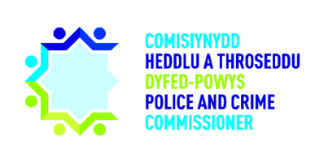 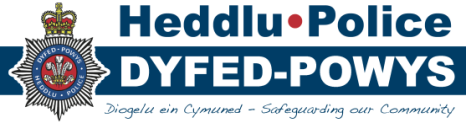 2. Diweddariad ynghylch camau gweithredu o gyfarfodydd blaenorol Cytunwyd bod cofnodion y cyfarfod blaenorol yn adlewyrchiad gwir a chywir o’r drafodaeth, yn amodol ar ambell fân ddiwygiad. Gofynnodd CHTh am ddiweddariad ynghylch PB 5 - SC i roi data i’r CHTh ar ddefnydd yr Heddlu o hysbysiadau Facebook: Dywedodd EN nad oedd yr Heddlu’n defnyddio hysbysebion Facebook yn aml, dim ond pan oeddent eisiau rhoi gwybodaeth ar Facebook ar gyfer unigolion sydd ddim yn dilyn yr Heddlu ar gyfryngau cymdeithasol. Mae’r achlysuron hyn yn cynnwys adegau pan fydd unigolyn o fewn yr ardal heddlu’n cyflwyno perygl i’r cyhoedd, neu pan mae angen i’r cyhoedd wybod am ddigwyddiad. Mae’r Heddlu hefyd yn defnyddio hysbysebion Facebook i dargedu unigolion pan mae’r Heddlu’n recriwtio. Nodwyd nad yw’r swyddogaeth yn costio llawer o arian, a’r gost ar gyfer ei defnyddio yn ystod y flwyddyn ariannol ddiwethaf oedd £1171.85.Rhoddodd CHTh ddiweddariad mewn perthynas â PB 9 - AE i roi’r data diweddaraf i’r CHTh ar gyfer ffigurau trwyddedu arfau saethu. Dywedodd CHTh ei fod wedi cwrdd â Chymdeithas Saethu a Chadwraeth Prydain yn ddiweddar, lle y mynegasant bryderon ynghylch oedi o ran cyhoeddi trwyddedau. Dywedodd y PGC/DD fod staff HDP yn mynd i dai ymgeiswyr er mwyn cynnal gwiriadau diogelwch cyn cymeradwyo trwydded fel rhan o’r adolygiad trwyddedu. Yn ystod cyfnod y pandemig COVID-19, nid oedd hyn yn bosibl oherwydd cyfyngiadau o ran ymbellhau cymdeithasol, a arweiniodd at yr Heddlu’n penderfynu atal y broses drwyddedu am gyfnod pan oedd cyfyngiadau symud mewn grym. Dywedodd CHTh fod Cymdeithas Saethu a Chadwraeth Prydain wedi mynegi pryderon bod timoedd trwyddedu arfau saethu’n eistedd ar achosion ers tro byd.   Cam Gweithredu: Yr Heddlu i roi diweddariad ynghylch oedi o fewn y tîm trwyddedu arfau saethu erbyn cyfarfod y Bwrdd Plismona ym mis Hydref. 3. Diweddariad y Prif Gwnstabl Rhoddodd y PG/DD ddiweddariad ar faterion gweithredol ers y Bwrdd Plismona diwethaf ar 20 Mai 2021. Dywedodd ei bod hi wedi cynnal cyfres o ddigwyddiadau ymgysylltu ledled yr ardal heddlu, gan gynnwys dyletswyddau gweithredol ar y rheng flaen. Hefyd, yr oedd wedi cadeirio Grŵp Aur yr Heddlu ar gyfer pennu digwyddiadau a goruchwyliaeth er mwyn hysbysu creu Cynllun Plismona’r Heddlu ar gyfer yr Haf i reoli’r cynnydd disgwyliedig o ran gofynion plismona gweithredol adeg yr haf ar draws y pedair sir. Disgwylir y bydd ardal Dyfed-Powys yn brysurach nag erioed eleni gan fod y cyhoedd yn mynd ar wyliau yn y DU oherwydd cyfyngiadau teithio sydd mewn grym oherwydd y pandemig COVID-19.Dywedodd y PG/DD fod yr Heddlu wedi cynnal ymgyrch a drefnwyd ymlaen llaw ym Mhowys yn dilyn ymchwiliad dan arweiniad y Tîm Troseddau Difrifol a Throseddu Trefnedig dros y 10 mis diwethaf. Gwnaed arestiadau am feddu ar gyffuriau ac eitemau eraill, a chefnogwyd yr ymgyrch gan yr Adran Gŵn, Uned Plismona’r Ffyrdd, Timoedd Plismona Bro a sawl un arall. Dywedodd y PG/DD fod yr Heddlu’n parhau i weithio gyda phartneriaid er mwyn mynd i’r afael â digwyddiadau ymddygiad gwrthgymdeithasol sy’n ymwneud â phobl ifainc ym Mhorth Tywyn ac Aberaeron. Cefnogir y gweithgarwch drwy ymgysylltu â phobl ifainc mewn ysgolion, ymgysylltu â rhieni, patrolau amlwg a dulliau eraill. 4.  Diweddariad Comisiynydd yr Heddlu a Throseddu Rhoddodd CHTh drosolwg o nifer o ddigwyddiadau ac ymrwymiadau lleol dros yr wythnosau diwethaf. Mae’r rhan fwyaf o ymrwymiadau CHTh dal yn cael eu cynnal ar-lein, mewn cydymffurfiaeth â chanllawiau COVID-19. Dywedodd CHTh ei fod wedi cadeirio Grŵp Aur Ystadau ar 15 Mehefin a chyfarfod Bwrdd Atebolrwydd yr Heddlu ar 10 Mehefin, a’i fod wedi mynd i amryw o gyfarfodydd, gan gynnwys cyfarfod y Panel Heddlu a Throseddu ar 18 Mehefin a chyfarfod Darpariaeth Gwasanaeth Dioddefwyr ar 28 Mehefin. Aeth CHTh i nifer o gyfarfodydd rhanbarthol yn ystod mis cyntaf ei dymor newydd fel Comisiynydd, gan gynnwys ymweliadau â gorsafoedd Sir Gaerfyrddin ar 24 Mai a gorsafoedd Powys ar 26 Mai. Diweddarodd CHTh y Bwrdd ynghylch nifer o gyfarfodydd cenedlaethol y mae wedi bod yn bresennol ynddynt yn rhithwir ers cyfarfod diwethaf y Bwrdd Plismona. Mae’r rhain yn cynnwys cyfarfod o Gymdeithas Comisiynwyr yr Heddlu a Throseddu ar 27 Mai, cyflwyniad gan Gymdeithas Comisiynwyr yr Heddlu a Throseddu ar Droseddau Difrifol a Throseddu Trefnedig ar 8 Mehefin, a chyfarfod Plismona yng Nghymru ar 24 Mehefin. Bydd CHTh yn cymryd yr awenau fel cadeirydd y cyfarfod Plismona yng Nghymru o fis Gorffennaf 2021. 5. Eitemau Sefydlog a) COVID-19Oherwydd y trefniadau llywodraethu sydd mewn grym, sy’n rhoi gwybodaeth ofynnol iddo drwy ei Dîm Gweithredol, dywedodd CHTh y dylid dileu’r eitem sefydlog hon o’r agenda. b) Ymgysylltu Rhoddodd EN ddiweddariad byr ynghylch ymgysylltu â’r cyhoedd dros yr wythnosau diwethaf. Dywedodd eu bod yn gweld cynnydd o ran teimlad tuag at yr Heddlu oherwydd mae aelodau o’r cyhoedd yn siarad â’r Heddlu ar-lein a thrwy gyfryngau cymdeithasol yn amlach. Holodd y PG/DD pa un ai a fyddai’r CHTh yn cefnogi cyflwyniad ar gyfer y Panel Heddlu a Throseddu ar yr Hafan Ar-lein Unigol. Cam Gweithredu: Y Pennaeth Staff i gynnig cyflwyniad ar yr Hafan Ar-lein Unigol i’r Panel Heddlu a Throseddu.  Awgrymodd CHTh hefyd y byddai’n fuddiol cynnal diwrnod ymweld â Phencadlys yr Heddlu ar gyfer y Panel Heddlu a Throseddu newydd ar ôl yr etholiadau cyngor nesaf yn 2022. Cam Gweithredu: Y Panel Heddlu a Throseddu newydd i ymweld â Phencadlys yr Heddlu yn ystod haf 2022 yn dilyn yr etholiadau cyngor ym mis Mai 2022.c) RisgCafwyd trafodaeth fer ynghylch y defnydd o deledu cylch cyfyng a’r cynllun wrth gefn sydd mewn grym ar gyfer ymarferoldeb y system TCC yn y ddalfa. Dywedodd y DBG/DD y byddai ganddi bryderon difrifol ynglŷn â’r Heddlu’n defnyddio dalfeydd heb systemau TCC.  Cam gweithredu: Y DBG/DD i adolygu’r cynlluniau wrth gefn sydd mewn grym ar gyfer systemau TCC sydd wedi torri mewn dalfeydd. 6. Ffocws: Cwynion Roedd HD yn y cyfarfod er mwyn rhoi trosolwg o Broses Gwyno’r Heddlu a gwaith yr Adran Safonau Proffesiynol (ASP). Dywedodd HD bod adolygiad yn 2014 o system gwyno’r heddlu’n datgan bod diwylliant beio’n amlwg o fewn heddluoedd. Gwnaed pedwar argymhelliad er mwyn mynd i’r afael â’r mater hwn: lliniaru, gwell tryloywder, cydweithredu a thegwch. Yn ogystal, gwnaed diwygiadau. Gwnaed y cyntaf o’r diwygiadau hyn yn 2015, gan arwain at wrandawiadau camymddwyn yn cael eu cynnal yn gyhoeddus ag ymwybyddiaeth y wasg. Mae cadeiryddion cymwys annibynnol hefyd yn bresennol yn y gwrandawiadau hyn er mwyn darparu haen ychwanegol o graffu. Yn ôl HD, mae hyn yn gweithio’n dda iawn. Dywedodd HD mai’r diwygiadau eraill oedd dileu caniatâd i ymddiswyddo, a sefydlwyd y rhestr wahardd a’r rhestr gynghorol.   Rhestrodd HD effeithiau eraill gwaith yr adran, sy’n cynnwys Swyddfa Annibynnol Ymddygiad yr Heddlu (SAYH), a chanllawiau statudol SAYH a chanllawiau’r Swyddfa Gartref, a gyhoeddwyd ar 1 Chwefror 2020. Dywedodd HD bod y newidiadau hyn wedi cychwyn newid o ran diwylliant, o osod pwyslais ar fai i sicrhau bod swyddogion a staff yn dysgu’r gwersi o achosion anodd. Dywedodd HD mai’r newid mwyaf oedd cyflwyno Proses Adolygu Arfer Adlewyrchol â ffocws ar ddysgu’r gwersi. Newidiodd y Broses Adolygu Arfer Adlewyrchol ddiffiniad ‘camymddwyn’ yn sylweddol hefyd, ac o ganlyniad, mae mwy o ffocws ar wella. Cafodd HD wybod gan Arolygiaeth Heddluoedd a Gwasanaethau Tân ac Achub Ei Mawrhydi (AHGTAEM) yn ystod archwiliad diweddar y bydd heddluoedd yn cael eu harchwilio cyn hir mewn perthynas â’u defnydd o’r Broses Adolygu Arfer Adlewyrchol fel rhan o ymchwiliad thematig. Bydd hyn yn pennu pa un ai a yw’r broses wedi’i gweithredu’n gywir ar draws y wlad. Dywedodd HD fod tîm AD yr Heddlu wedi cymryd rhan weithredol mewn gweithredu’r Broses Adolygu Arfer Adlewyrchol. Gwnaed hyn yn fwriadol fel bod swyddogion yn medru bod yn hyderus mai ei diben yw cynorthwyo â dysgu’r gwersi yn hytrach na bod mater camymddwyn. Dywedodd GL fod y Broses Adolygu Arfer Adlewyrchol yn syml iawn ac yn seiliedig ar y gred bod ‘Arferion Angen eu Gwella’ (AAG). Mae hyn yn sicrhau mai dim ond yr achosion mwyaf difrifol sy’n cael eu hargymell ar gyfer gwrandawiad camymddwyn ac yn medru arwain at fai a chosb, a bod achosion eraill yn cael eu cefnogi gan AAG.   Mae’r broses AAG yn cynnwys cyfarfod cychwynnol gyda’r swyddog, sy’n arwain at gynllun datblygu, ac yna mae dyddiad adolygu’n cael ei drefnu. Y rheolwr llinell sy’n gwneud hyn, a bydd AD yn rhoi cymorth ac arweiniad. Nodwyd bod y Prif Gwnstabl wedi cadeirio Grŵp Aur yn flaenorol i oruchwylio cychwyn y broses newydd. Cafwyd trafodaeth ynghylch sut i fewnosod y Broses Adolygu Arfer Adlewyrchol orau. Penderfynwyd y byddai’n well rhoi system TG ar waith er mwyn cynhyrchu llwybr archwilio. Mae gwaith yn mynd rhagddo o fewn yr adran TGCh er mwyn creu systemau priodol a chronfa ddata ‘Yr Hwb’. Dywedodd GL fod hyn yn newid diwylliannol ar gyfer yr Heddlu, ac y bydd yn annog rheolwyr i ganolbwyntio ar arfer adlewyrchol a dysgu’r gwersi.Rhoddodd GL giplun o’r data a gynhyrchwyd gan y Broses Adolygu Arfer Adlewyrchol. Hyd yn hyn, mae’r 7 PAAA sydd wedi’u cynnal yn fewnol yn yr Heddlu wedi ymwneud ag ymchwiliad ymddygiad mewnol. Mae 27 achos wedi’u cwblhau ers i’r diwygiadau gael eu cyflwyno yn 2020. Mae 7 ohonynt wedi arwain at Broses Adolygu Arfer Adlewyrchol neu AAG. Holodd CHTh pa ymgysylltu fydd yn digwydd gydag achwynyddion a sut fyddant yn derbyn y wybodaeth ddiweddaraf ynglŷn â’u hachos. Dywedodd GL fod yr ASP yn ymgysylltu’n dda â’r cyhoedd, ac os nad ydynt yn fodlon ag ymchwiliad, mae hawl ganddynt ofyn am adolygiad gan Swyddfa’r Comisiynydd. Dywedodd GL fod rhywfaint o’r derminoleg newydd ar gyfer arfer adlewyrchol yn medru bod yn ddryslyd ar gyfer y cyhoedd, fodd bynnag, wrth i amser fynd heibio, mae’r tîm yn medru nodi sut y gallant wella cyfathrebu â’r cyhoedd.Gofynnodd CHTh pa un ai a oedd yr ASP yn ystyried cyhoeddi casgliadau a chanlyniadau achosion ar ffurf ddienw ar wefan yr Heddlu i’r cyhoedd adolygu. Dywedodd GL wrth y CHTh nad oedd hyn wedi’i ystyried hyd yma, fodd bynnag, bydd fframwaith perfformiad Swyddfa Annibynnol Ymddygiad yr Heddlu yn galluogi’r cyhoedd i gymharu canlyniadau a data heddluoedd gwahanol ar-lein. Dywedodd HD fod pob cwyn yn derbyn llythyr sy’n esbonio canlyniad yr achos yn llawn a’r llwybrau sydd ar agor i’r achwynydd os yw’n anfodlon.  Holodd CHTh pa un ai a yw’r Heddlu’n cyhoeddi canlyniadau’r ASP ar ei wefan ei hun. Dywedodd CHTh ei fod eisiau i’r Heddlu wynebu’r cyhoedd a bod mor agored, onest a thryloyw â phosibl drwy roi cymaint â phosibl yn y parth cyhoeddus. Dywedodd NH bod SCHTh yn hap samplu honiadau a chanlyniadau cwynion, a chyhoeddir yr adroddiadau ar wefan SCHTh. Mae hyn yn tynnu sylw at y ddeialog dryloyw a’r berthynas waith dda rhwng SCHTh a’r ASP.Holodd CHTh pa un ai a yw’r Heddlu’n hyderus bod rheolwyr yn deall gofynion camau rheolwyr mewn perthynas ag AAG, a pha un ai a yw hyn yn cael ei ffurfioli mewn cynllun gweithredu ar gyfer yr unigolyn cysylltiedig. Holodd CHTh hefyd pa un ai a oedd digon o adnoddau o fewn y tîm AD i gyflawni’r gwaith hwn. Dywedodd GL nad oes gan oruchwylwyr yr holl wybodaeth angenrheidiol eto, fodd bynnag, mae cyflwyniadau hyfforddi wedi’u paratoi ar y cyd rhwng yr adran Adnoddau Dynol a’r adran Safonau Proffesiynol yn ogystal ag adnoddau ychwanegol. Dywedodd LW mai’r her fwyaf yw sicrhau bod rheolwyr llinell yn glir ynglŷn â phryd a sut i ddefnyddio prosesau gwahanol ar gyfer ymdrin â sgyrsiau anodd ac achosion posibl o gamymddwyn. Dywedodd LW y bydd yr Heddlu’n rhoi pecyn offer i swyddogion a staff sy’n cynnwys cyrsiau hyfforddi, pecynnau gwybodaeth a systemau TG i’w cefnogi â’r gwaith hwn. Gan gyfeirio at gwestiwn CHTh ynglŷn â gallu’r Adran Adnoddau Dynol, dywedodd LW y bydd hi’n asesu gallu’r tîm i gefnogi’r gwaith, a dywedodd y byddai hyn yn cael ei gynorthwyo gan systemau TG mwy effeithiol. Dywedodd y PG/DD fod yr Heddlu wedi derbyn nifer o geisiadau Rhyddid Gwybodaeth gan y cyhoedd yn ystod yr wythnosau diwethaf yn holi ynghylch ymateb yr Heddlu i swyddogion a staff sydd wedi torri’r cyfyngiadau COVID-19. Dywedodd y PG/DD y dylai fod yn bosibl i’r cyhoedd gael y wybodaeth honno’n hawdd, yn ogystal â gwybodaeth am ganlyniadau ymchwiliadau mewnol. Cytunodd y Bwrdd ei bod hi’n bwysig i’r cyhoedd wybod bod swyddogion a staff yn wynebu’r un canlyniadau am dorri rheolau COVID-19 ag aelodau o’r cyhoedd. Rhoddodd NH drosolwg o’r adolygiadau y mae SCHTh wedi derbyn ers i’r rheoliadau newid. Dywedodd NH fod nifer y ceisiadau am adolygiadau wedi bod yn uwch na’r disgwyl. Nid yw 40 o’r ceisiadau wedi’u cynnal, mae 6 wedi’u cynnal yn rhannol, ac mae 7 wedi’u cynnal yn llawn. Mae gwersi wedi’u dysgu mewn perthynas â’r ceisiadau sydd heb eu cynnal. Dywedodd NH ei bod hi a GL yn cyfathrebu’n rheolaidd mewn perthynas â gwersi a ddysgwyd. Dywedodd CHTh ei fod yn ddiolchgar am y berthynas rhwng yr ASP a’i swyddfa, sydd yn gyson gadarnhaol.  Rhoddodd NH ddiweddariad ynghylch y ddarpariaeth indemniad interim ar gyfer gwrandawiadau camymddwyn yr heddlu, sef cyfnod interim dwy flynedd tra bod y Swyddfa Gartref yn datblygu’r mater. Mynegodd y CHTh bryderon ynghylch y diffyg ymateb i ohebiaeth yn y gorffennol gan Swyddfa’r Prif Gwnstabl.Cam Gweithredu: Nicola Harris i gwrdd â’r Prif Arolygydd Chris Neve er mwyn trafod achosion blaenorol o ddiffyg ymateb i ohebiaeth a gyfeiriwyd at Swyddfa’r Prif Gwnstabl.  7. Unrhyw Fusnes Aralla) Ymgyrch AirlieGofynnodd y CHTh am ddiweddariad o ran pa un ai a yw’r Heddlu’n disgwyl derbyn galw ychwanegol dros yr haf ai peidio. Dywedodd y DBG/DD fod y recriwtio Pen i Ben wedi’i gwblhau, ac y bydd staff yn cychwyn eu swyddi o fewn y Tîm Pennu Digwyddiadau a Throseddau. Dywedodd y DBG/DD bod 80% o’r galw’n ymwneud â materion heblaw troseddau ac argyfyngau, felly bydd hi’n bwysig rheoli hyn yn effeithiol. Mae’r Heddlu hefyd yn awyddus i ganolbwyntio ar ddatrys problemau a gweithio mewn partneriaeth. Mae’r Grŵp Cydlynu Adfer yn gweithio ar gefnogi digwyddiadau ymddygiad gwrthgymdeithasol ac economi nos. Holodd CHTh am y defnydd o gwnstabliaid gwirfoddol. Dywedodd y DBG/DD y bydd Swyddogion Cyswllt Ysgolion yn rhan o’r ymgyrch hon er mwyn cefnogi cymunedau ledled yr ardal Heddlu wrth i alw gynyddu yn ystod cyfnod prysur yr haf. Dywedodd y DBG/DD mai’r ethos tu ôl i’r gwaith hwn yw cefnogi swyddogion ar y rheng flaen a chynnal cyflenwi gwasanaeth da.Holodd CHTh pam fod dwy rôl o fewn y ganolfan TCC wedi cymryd bron blwyddyn i’w llenwi ar ôl i’r deiliaid swydd blaenorol symud i rolau eraill. Cam Gweithredu: Y DBG/DD i adolygu pam fod dwy rôl o fewn y ganolfan TCC wedi cymryd bron blwyddyn i’w llenwi â staff newydd ar ôl i’r deiliaid swydd blaenorol symud i rolau eraill. b) Cyflog Byw GwirioneddolDywedodd y CHTh fod hyn wedi’i drafod o’r blaen mewn cyfarfod o’r Bwrdd Plismona. Ceisiodd y CHTh ymrwymiad pellach y bydd yr Heddlu’n dod yn gyflogwr Cyflog Byw Gwirioneddol. Cynhelir Wythnos Cyflog Byw Gwirioneddol ym mis Tachwedd, a cheisiodd y CHTh Hyrwyddwr o fewn yr Heddlu i ddatblygu’r gwaith hwn. Cam Gweithredu: Yr Heddlu i nodi Hyrwyddwr o fewn yr heddlu a datblygu gweithredu erbyn Wythnos Cyflog Byw Gwirioneddol ym mis Tachwedd 2021.  c) Ymgynghoriad ar Adnoddau Gwrthderfysgaeth Ceisiodd y CHTh ddealltwriaeth gan Brif Gwnstabliaid mewn perthynas â’r galw o ran yr Adran Arbennig ac Uned Eithafiaeth a Gwrthderfysgaeth Cymru. Ceisiodd y CHTh ddeall sut y dylid plismona digwyddiadau yn ardal Dyfed-Powys o safbwynt gwrthderfysgaeth. Cam Gweithredu: Y PGC/DD i roi diweddariad i’r CHTh ynghylch yr Ymgynghoriad ar Adnoddau Gwrthderfysgaeth. Aelodau:Dafydd Llywelyn, Comisiynydd yr Heddlu a Throseddu (CHTh)Y Prif Gwnstabl Dros Dro Claire Parmenter, HDP (PG/DD)Y Dirprwy Brif Gwnstabl Dros Dro Emma Ackland, HDP (DBG/DD) Y Prif Gwnstabl Cynorthwyol Dros Dro Dave Guiney, HDP (PGC/DD)Carys Morgans, Pennaeth Staff, SCHTh (PS)Hefyd yn Bresennol:Linda Williams, Pennaeth Gwasanaethau PoblYr Uwch-arolygydd Huw Davies, HDP (HD)Gavin Lemon, Uwch Reolwr Safonau Proffesiynol, HDP (GL)Emma Northcote, Uwch Reolwr Cyfathrebu Corfforaethol, HDP (EN)Nicola Harris, Rheolwr Ansawdd Gwasanaeth, HDP (NH)Mair Harries, Swyddog Cymorth Gweithredol, SCHTh (MH)Ymddiheuriadau: Y Cyfarwyddwr Cyllid Edwin Harries, HDP (CC)Beverley Peatling, Prif Swyddog Cyllid, SCHTh (PSC)Y Prif Arolygydd Chris Neve, Swyddog Staff, HDP (CN)Y Ditectif Gwnstabl Teleri Richards, Swyddog Staff, HDP (TR)Rhif y Cam GweithreduCrynodeb o’r Camau Gweithredu I’w ddatblygu ganPB 1Staff SCHTh i dderbyn hyfforddiant o ran yr Hafan Ar-lein Unigol. Cwblhawyd PB 2CHTh i ymweld â’r tîm trin galwadau 101.  CwblhawydPB 3Rhoi manylion cynllun cyflenwi a matricsau perfformiad yr Heddlu i’r CHTh fel rhan o agenda Bwrdd Atebolrwydd yr Heddlu.  CwblhawydPB 4SCHTh i gyhoeddi datganiad i’r wasg ynghylch aelodaeth CHTh o’r Rhwydwaith Troseddau Gwledig Cenedlaethol.  CwblhawydPB 5SC i roi data i’r CHTh ar ddefnydd yr Heddlu o hysbysiadau Facebook.  CwblhawydPB 6Y Tîm Cyfathrebu i roi amserlen i’r CHTh o gynlluniau gweithredu cyn lansio’r Ddesg Ddigidol. CwblhawydPB 7SCHTh i ddarparu cynrychiolydd i fynd i gyfarfodydd Grŵp Gweithredu’r Ddesg Ddigidol.  CwblhawydPB 8AE i sefydlu beth yw’r sefyllfa o ran COVID-19 yn Nhrefdraeth gan fod yr amrywiad Indiaidd wedi achosi cynnydd yn nifer yr achosion.  CwblhawydPB 9AE i roi’r data diweddaraf i’r CHTh ar gyfer ffigurau trwyddedu arfau saethu.  CwblhawydPB 10CB i roi diweddariad i’r CHTh ar ei gwaith ymchwil ar waith Unplygrwydd Data Trosedd Heddlu Manceinion Fwyaf.  CwblhawydPB 11Y DBG/DD a CT i sefydlu pa adnoddau ychwanegol sydd wedi’u cynllunio ar gyfer y ganolfan TCC yn ystod cyfnod prysur yr haf.  CwblhawydPB 12SCHTh i ystyried diwygio digwyddiadau Sgwrs Gyda’r Comisiynydd CHTh ar Gyfryngau Cymdeithasol er mwyn rhoi gwybodaeth dargedig i gymunedau allweddol.  CwblhawydPB 13Yr Heddlu i ymgysylltu â’r tîm cyfreithiol a’r tîm cyfathrebu mewn perthynas â threfnu cyfarfod ynglŷn â marwolaethau amheus hanesyddol yn Sir Benfro.  CwblhawydPB 14Yr Heddlu i ymgysylltu â’r tîm cyfreithiol er mwyn darparu ymateb priodol i aelod o’r cyhoedd mewn perthynas â Phentref Lles Llanelli. CwblhawydRhif y Cam Gweithredu Crynodeb o’r Cam GweithreduI’w Ddatblygu GanPB 15Yr Heddlu i roi diweddariad ynghylch oedi o fewn y tîm trwyddedu arfau saethu erbyn cyfarfod y Bwrdd Plismona ym mis Hydref.  Yr HeddluPB 16Y Pennaeth Staff i gynnig cyflwyniad ar yr Hafan Ar-lein Unigol i’r Panel Heddlu a Throseddu.  PSPB 17Y Panel Heddlu a Throseddu newydd i ymweld â Phencadlys yr Heddlu yn ystod haf 2022 yn dilyn yr etholiadau cyngor ym mis Mai 2022.PSPB 18Y DBG/DD i adolygu’r cynlluniau wrth gefn sydd mewn grym ar gyfer systemau TCC sydd wedi torri mewn dalfeydd.DBG/DDPB 19Nicola Harris i gwrdd â’r Prif Arolygydd Chris Neve er mwyn trafod achosion blaenorol o ddiffyg ymateb i ohebiaeth a gyfeiriwyd at Swyddfa’r Prif Gwnstabl.  Nicola Harris/Y Prif Arolygydd Chris NevePB 20Y DBG/DD i adolygu pam fod dwy rôl o fewn y ganolfan TCC wedi cymryd bron blwyddyn i’w llenwi â staff newydd ar ôl i’r deiliaid swydd blaenorol symud i rolau eraill.DBG/DDPB 21Yr Heddlu i nodi Hyrwyddwr o fewn yr heddlu a datblygu gweithredu erbyn Wythnos Cyflog Byw Gwirioneddol ym mis Tachwedd 2021.  Prif SwyddogionPB 22Y PGC/DD i roi diweddariad i’r CHTh ynghylch yr Ymgynghoriad ar Adnoddau Gwrthderfysgaeth.PGC/DD